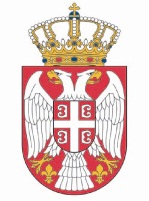 Република СрбијаНародна скупштинаКабинет председникаНАЈАВАПредседница Народне скупштине Републике Србије Ана Брнабић одржаће нови састанак ради Консултација око даљег рада на примени препорука ОДИХР из Коначног извештаја Мисије за посматрање избора за народне посланике Народне скупштине, одржаних 17. децембра 2023. године, у среду, 17. априла 2024. године, са почетком у 9.00 часова.На састанак су позване све посланичке групе у Народној скупштини, представници релевантних организација цивилног друштва и међународни партнери како би се разговарало о даљем раду на испуњавању препорука у циљу унапређења изборног процес ау Републици Србији. НАПОМЕНАСастанак ће бити одржан у згради Народне скупштине у Улици краља Милана 14 у Београду, у Зеленом салону – у приземљу.Сниматељима и фотографима је омогућено снимање почетка састанка.Молимо вас да акредитације на меморандуму редакције (неопходно да садрже: име и презиме, број личне карте) доставите данас, најкасније до 19.00 часова, на и-мејл: infosluzba@parlament.rs Београд, 16. април, 2024. године